 Информация о праздновании Дня Победы посвященный 74-ой годовщине Победы в ВОВ.Вручение открыток и подарков труженикам тыла и детям войны – 08.05.2019 года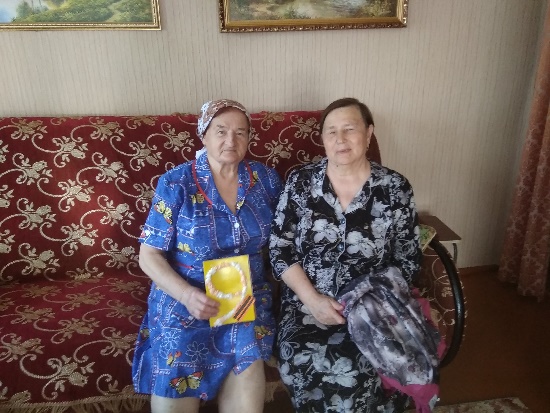 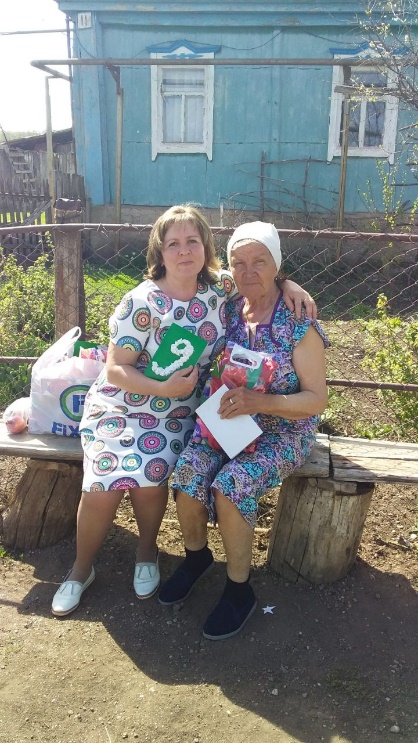 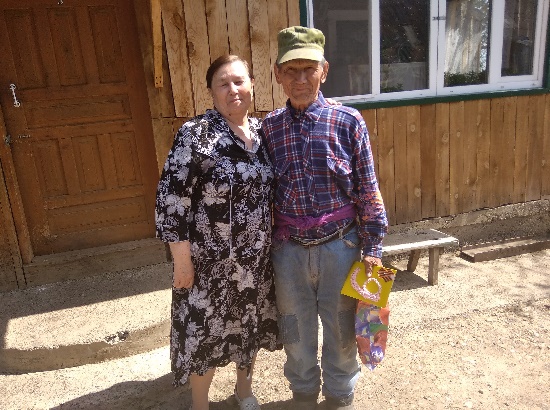 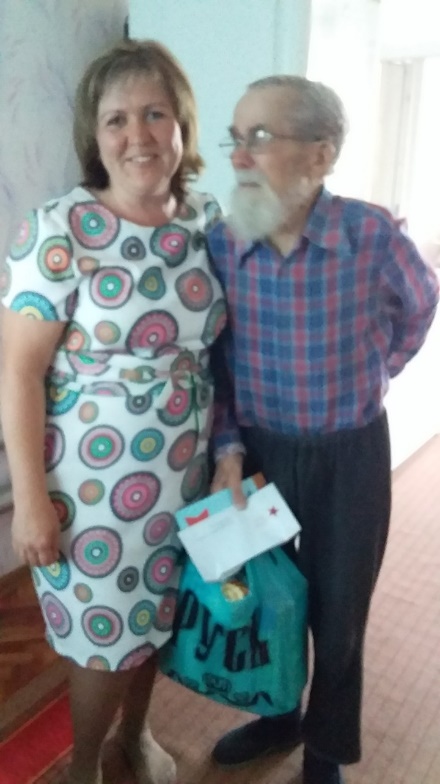 Торжественный митинг «Нам 41-й не забыть, нам вечно славить 45-й» - 09.05.2019 г в 10-00 ч.Музыка день победы. Ведущ. 1. 74 год назад отзвучали последние выстрелы большой, трудной, трагической и незабываемой войны. И в торжественные праздничные дни Великой Победы, мы вновь и вновь возвращаемся мыслями в те суровые годы, к тем героическим дням.Ведущ.2. 9 мая – день нашей гордости, нашего величия, мужества и отваги. День нашей памяти. Мы в вечном долгу перед теми, кто подарил нам мир, весну, жизнь.Ведущ. 1.  Митинг, посвященный 74-й годовщине со Дня Победы нашего народа в Великой Отечественной войне, объявляется открытым.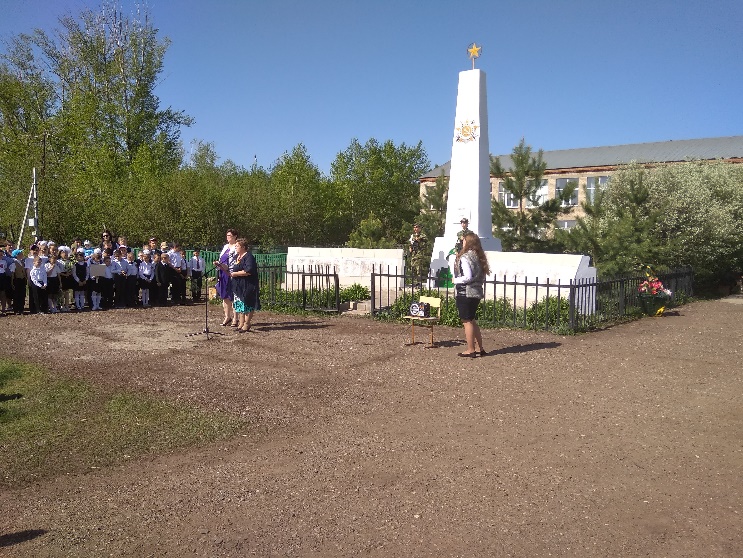     Звучит Гимн РФ 
Ведущ.2.  Сегодня 9 мая в 74 раз будет греметь салют Великой победе. А память народа и посей день хранит моменты безмерных страданий тех далеких военных лет и т о громадное мужество советских солдат и тружеников тыла. День Победы 9 мая 1945 года знаком каждой стране, но наш народ шел к нему длительных четыре года.Ведущ. 1. И  было это 22 июня 1941 года. С этого момента начался отсчет 1418 дней войны, каждый из которых – это кровь и смерть, боль и горечь утрат, гибель лучших сыновей и дочерей России.      Ведущ.2.  Прошла война. Ушла за поворот. В чехлах стоят гвардейские знамена. И жизнь, и время движется вперед, Лишь 27 осталось МИЛЛИОНОВ. На поле брани, в сердце навсегда, легли живой дорогою Победы. За нас легли, за тем, чтоб никогда. Нам этой боли в жизни не изведать. Слово для поздравления предоставляется председателю Совета ветеранов – Лигостаевой Н.А.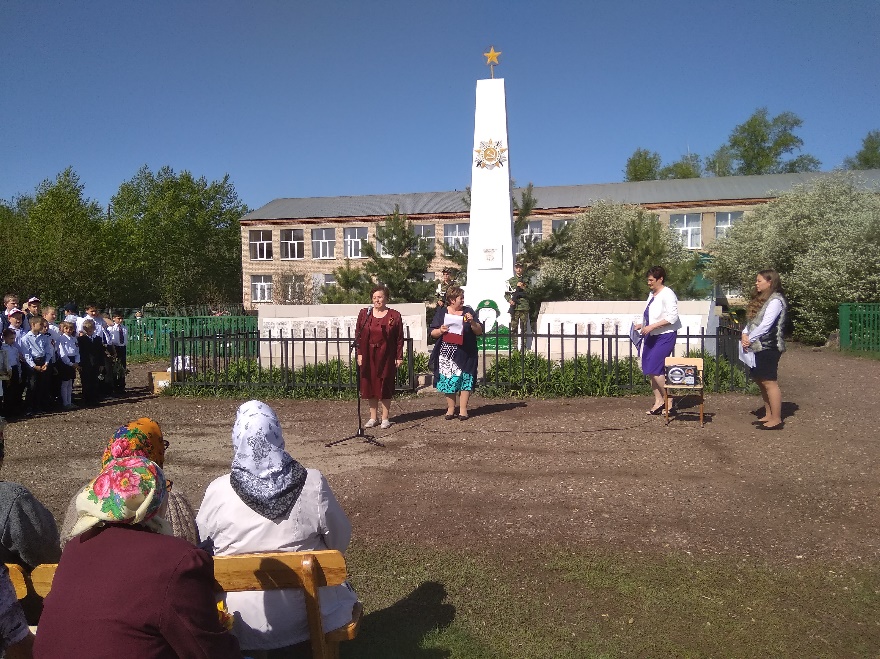 Слово для поздравления предоставляется депутату  Совета депутатов – Дугушиной А.Ф.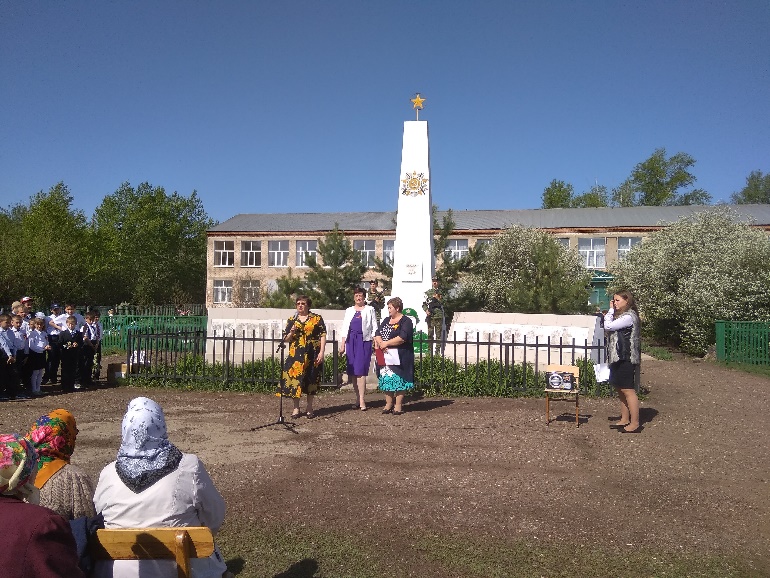 Ведущ. 2. Мы, жители России, всегда будем помнить героические подвиги нашего народа в годы Великой Отечественной войны. Навечно останутся в наших сердцах имена героев, отдавших свою жизнь за наше будущее. Никогда не забудем мы тех, кто, не жалея своей жизни, завоевал свободу и счастье для грядущих поколений. Чтение списков погибших (Чуркина Н.Н. – директор Надеждинской СОШ, Перегудова Н.Ф. – учитель Надеждинской СОШ)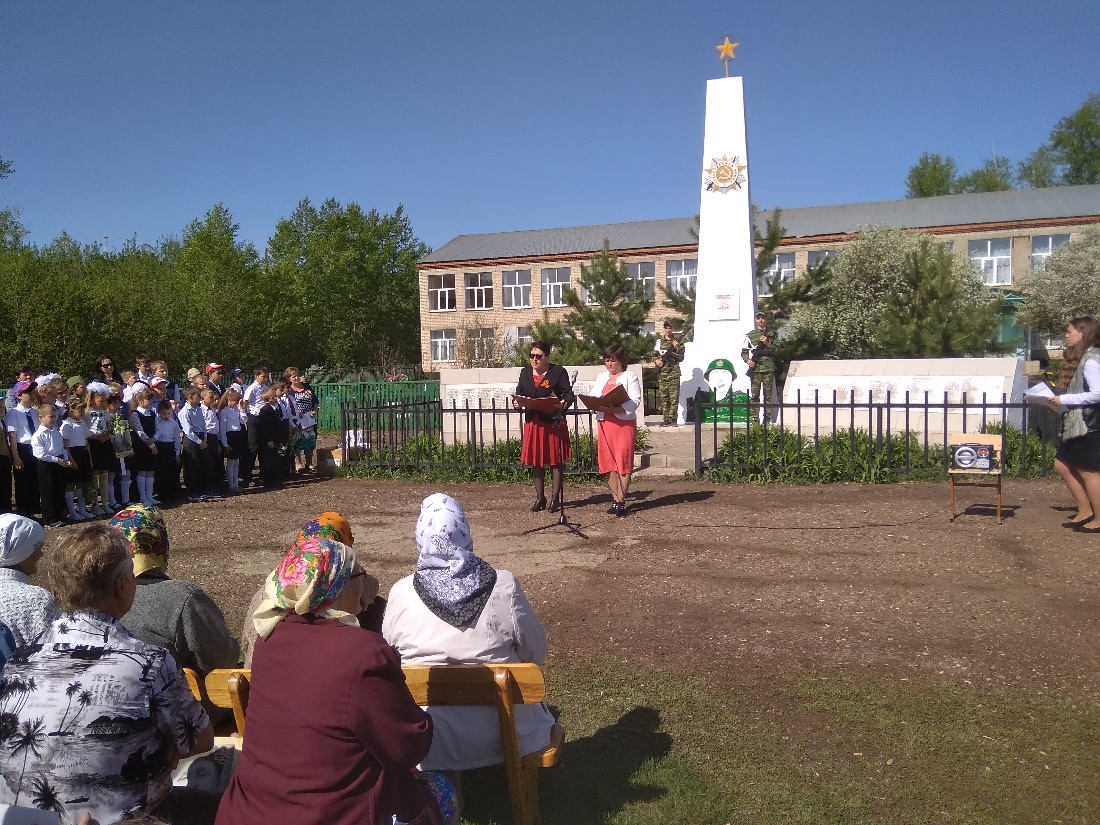 Мы - новое поколение.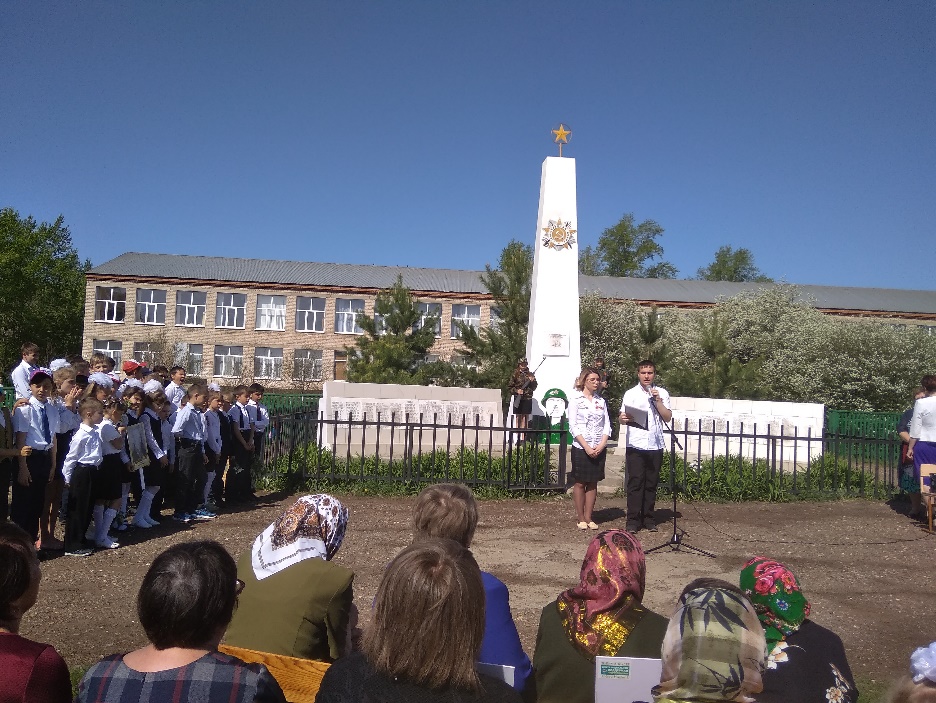 Юноша: Дорогие односельчане!  Молодежь России с благодарностью и болью вспоминает дедов и прадедов, отдавших жизнь во имя Родины. Они были такими же молодыми, как мы. У каждого из них была своя мечта, но война помешала воплотить её в реальность. Сегодня их внуки и правнуки пришли сюда почтить их память.День Победы служил крепкой, неразрывной нитью между нами, нынешним поколением, и поколением фронтовиков, ратных тружеников, победителей.Память о тех событиях священна. Она придает особый смысл нашей современной мирной жизни. Позволяет глубже осознать, что есть истинный патриотизм, и что единство народа и его воля к свободе несокрушимы.Девушка: Мы бесконечно благодарны им за подвиг, за самоотверженность и бесстрашие. Именно эти качества помогли отстоять честь нашей Родины, спасти Европу, мир от нацистского порабощения. А в послевоенные годы – реальными делами поднять страну из руин и дать ей возможность быть великой державой. И сколько бы ни прошло лет и сколько бы слов, полных благодарности и любви, не прозвучало, молодое поколение всегда будет в вечном долгу перед теми, кто добыл эту Победу. Ведущ. 1.  Дорогие односельчане и гости! Предлагаем возложить цветы и венки, как дань уважения и почтения всем односельчанам, погибшим в Великую Отечественную войну.  Прошу возложить цветы и венки к памятнику погибшим односельчанам.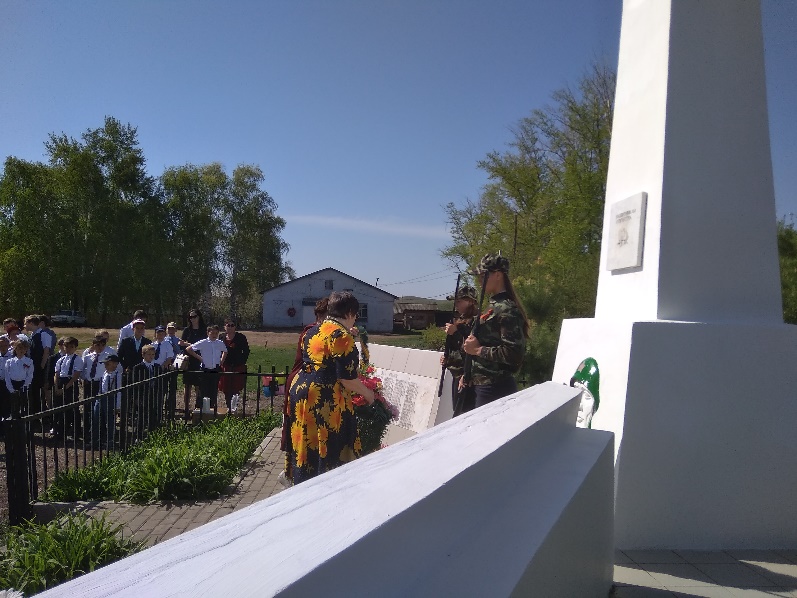 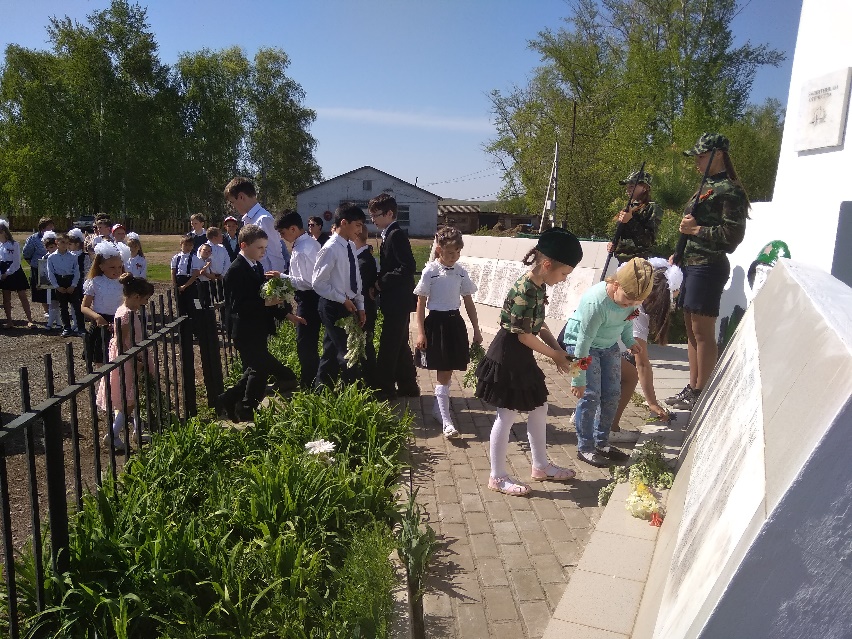 Ведущ. 2.  Мы сегодня стоим около обелиска, который был поставлен в память о погибших в суровом пекле войны. На сегодняшний день в нашем Совете не осталось ни одного солдата – ветерана, видевшего ужасы ВОВ.Солдат 1.  Вечная память павшим! Вечная благодарность войнам, которые смогли вернуться, пережив страшные испытания.Солдат 2.  Низкий поклон всем, мужественным солдатам и доблестным труженикам тыла Великой Отечественной! Солдат 1.  Пусть будет мирным это небо и теплым отчий дом. Солдат 2. Пусть будет счастлив наш народ.Ведущ. 1. Пусть здравствует и процветает наша Родина!Ведущ. 1.  Митинг, посвященный 73-ой годовщине Победы в Великой Отечественной войне объявляется закрытым. Песня «День Победы».
Построение  и шествие бессмертного полка.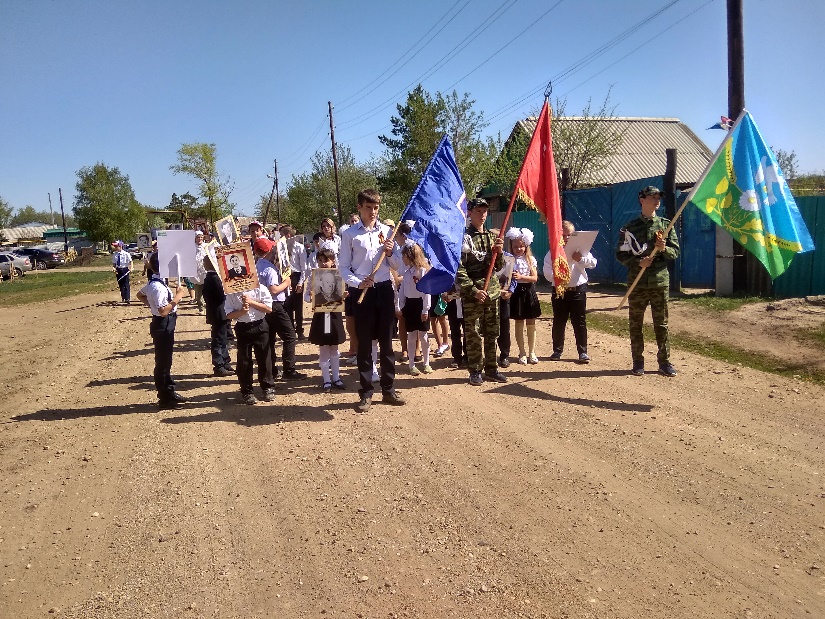 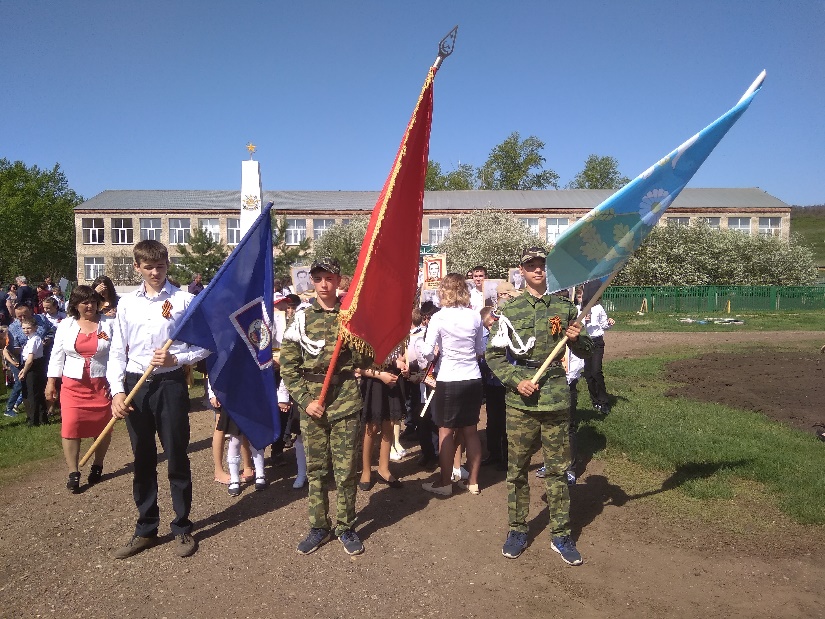 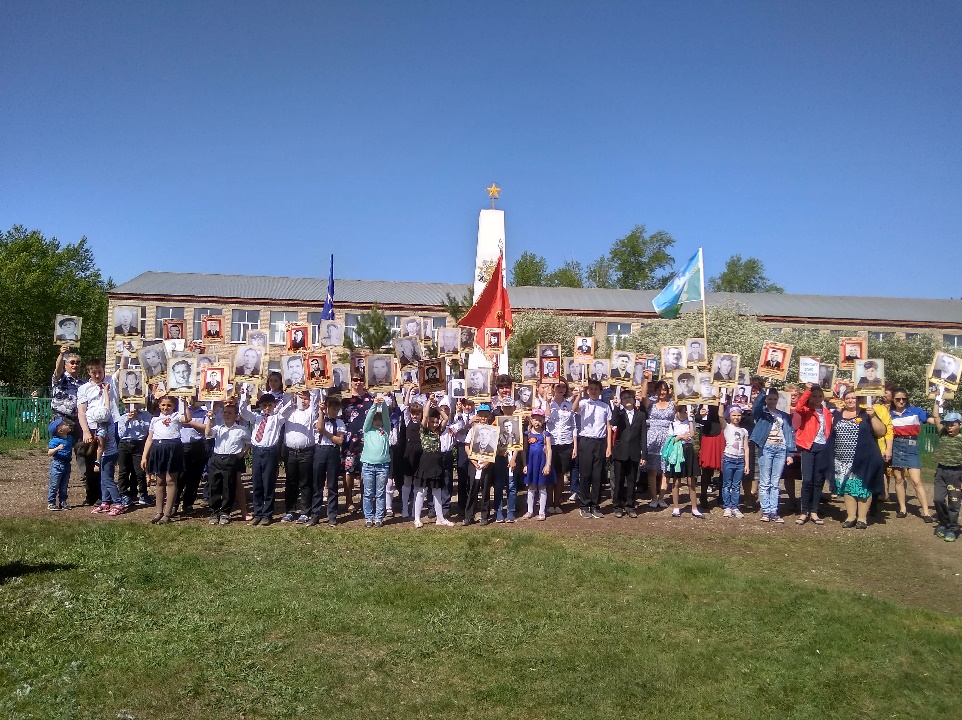 После митинга и шествия бессмертного полка состоялся праздничный концерт «Победный майский день весны!».Ведущие праздничного концерта.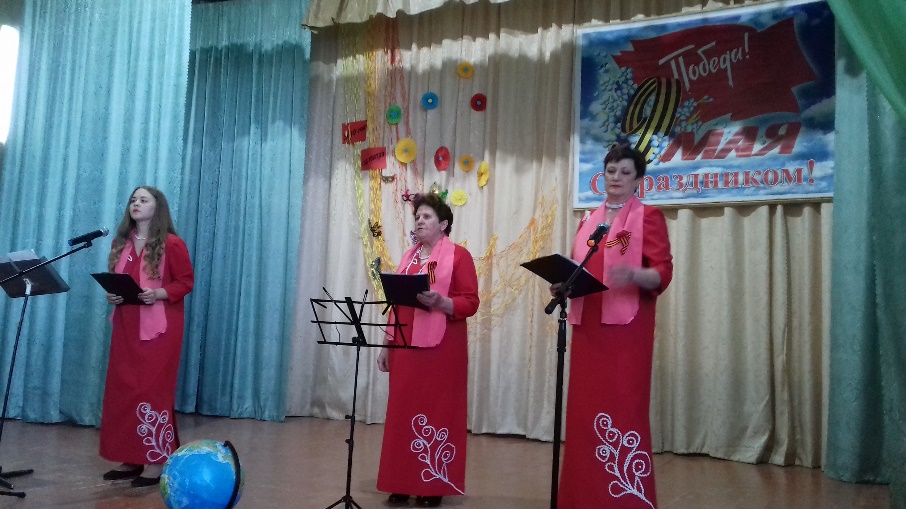 Выступление дошкольной группы МОБУ Надеждинская СОШ.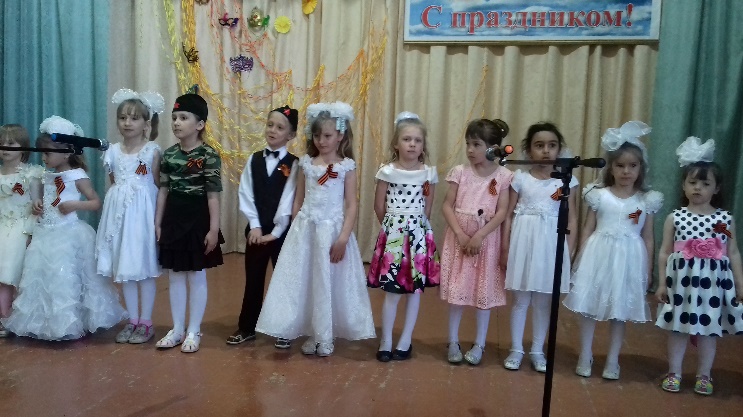 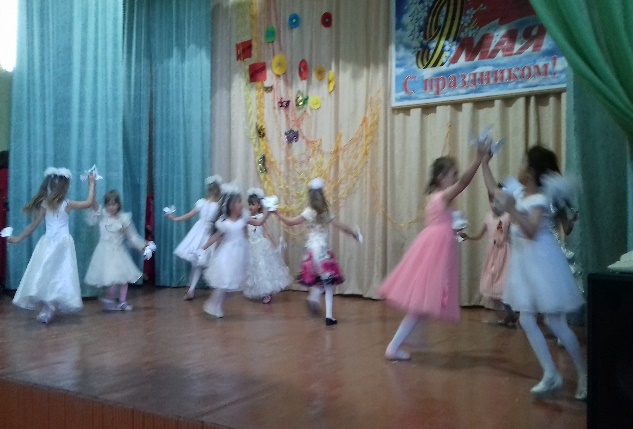 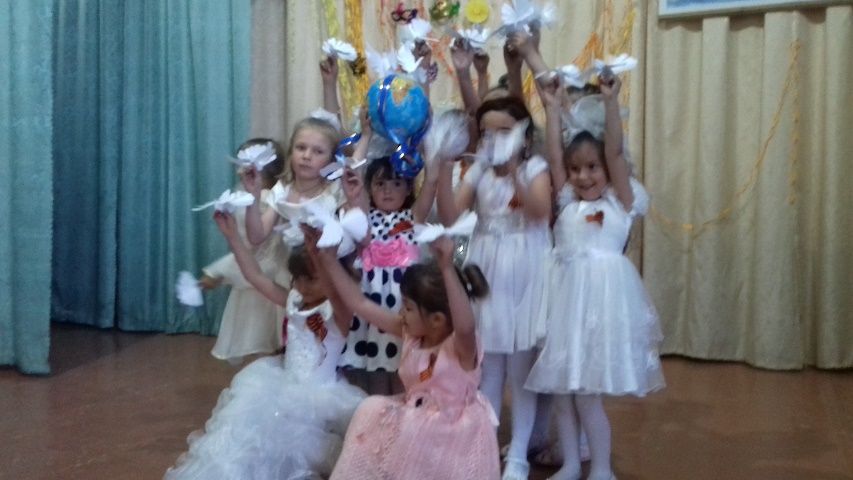 Выступ ление учащихся МОБУ Надеждинская СОШ «Вальс Победы»Сценка «Разговор по телефону  с дедом»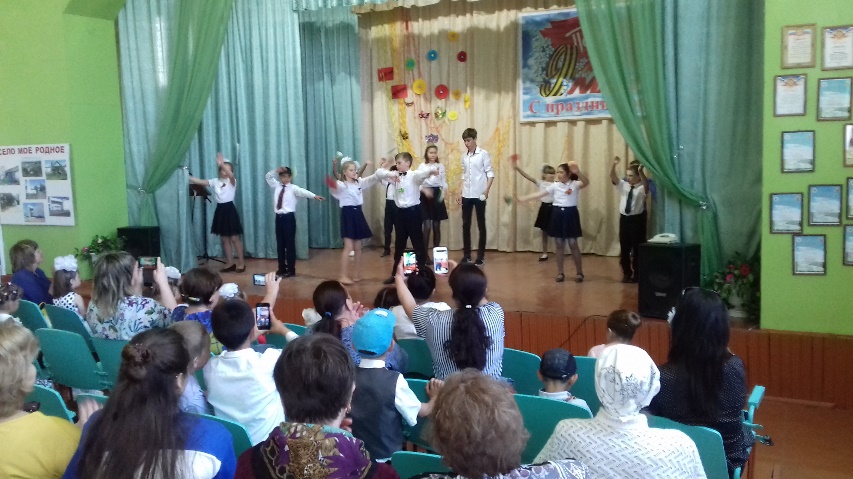 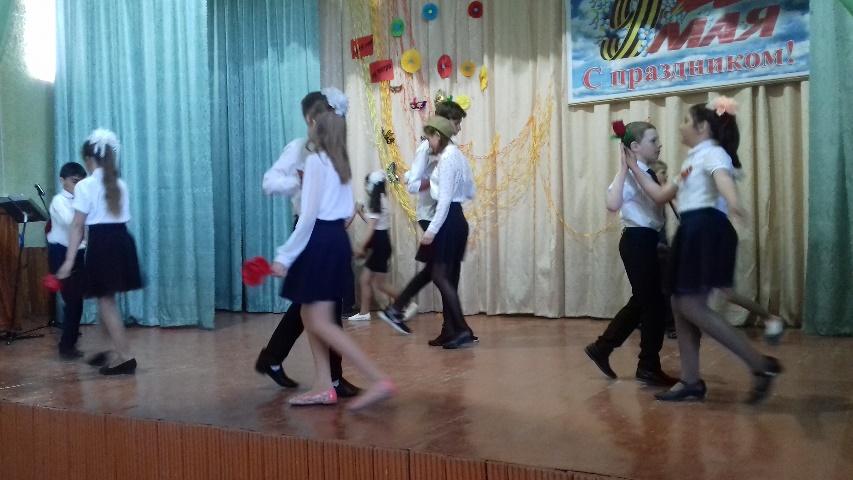 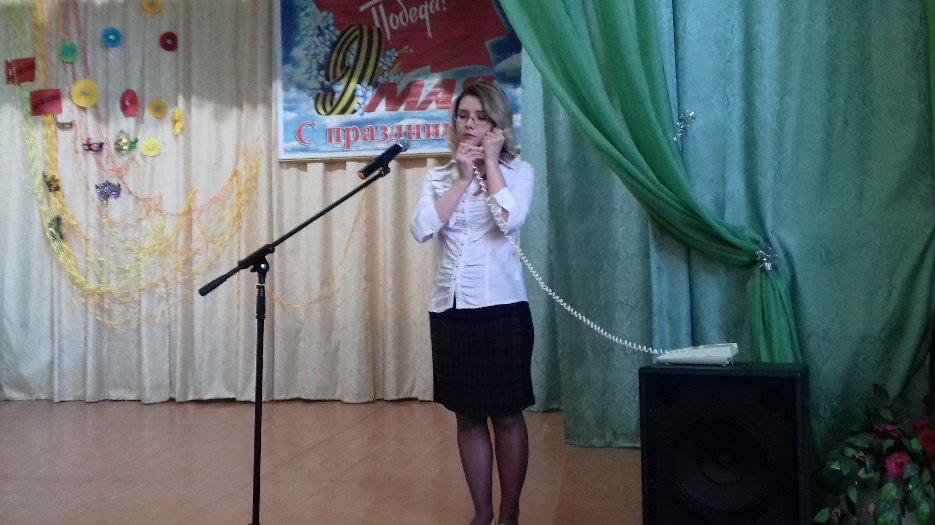 Выступление участников художественной самодеятельности ДК с.Надеждинка.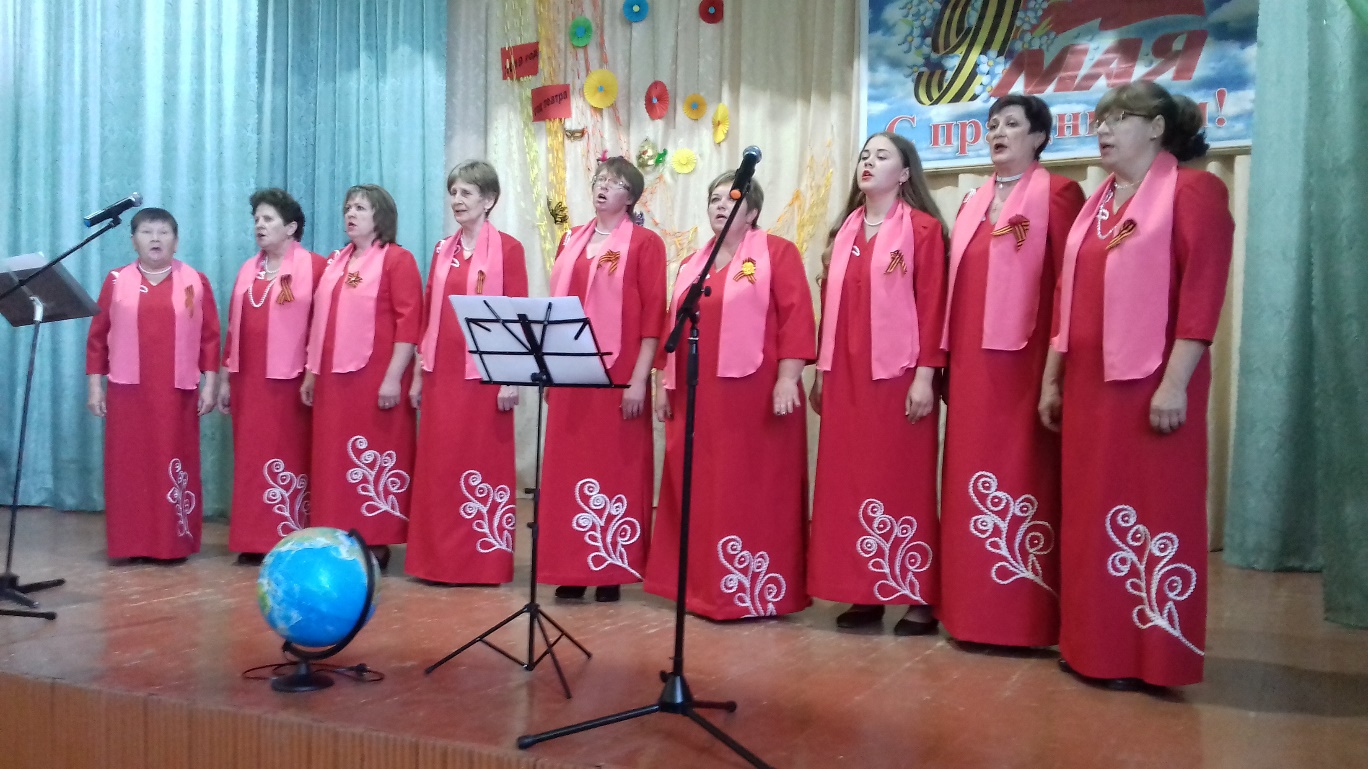 Солистка Говорова Л.Н.                     Солистка Никитина И.С.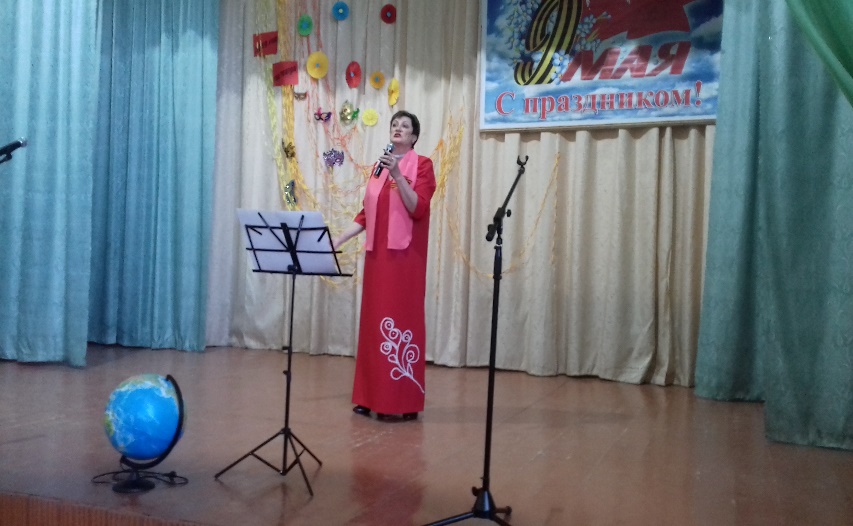 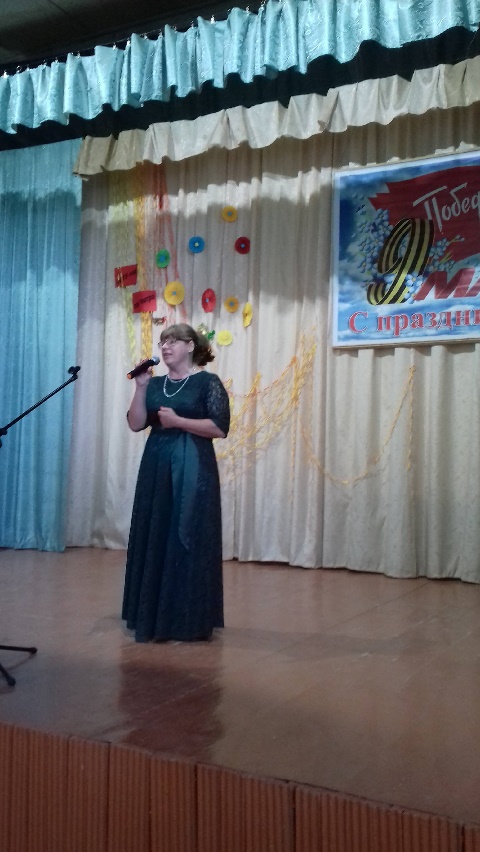 Минута молчания.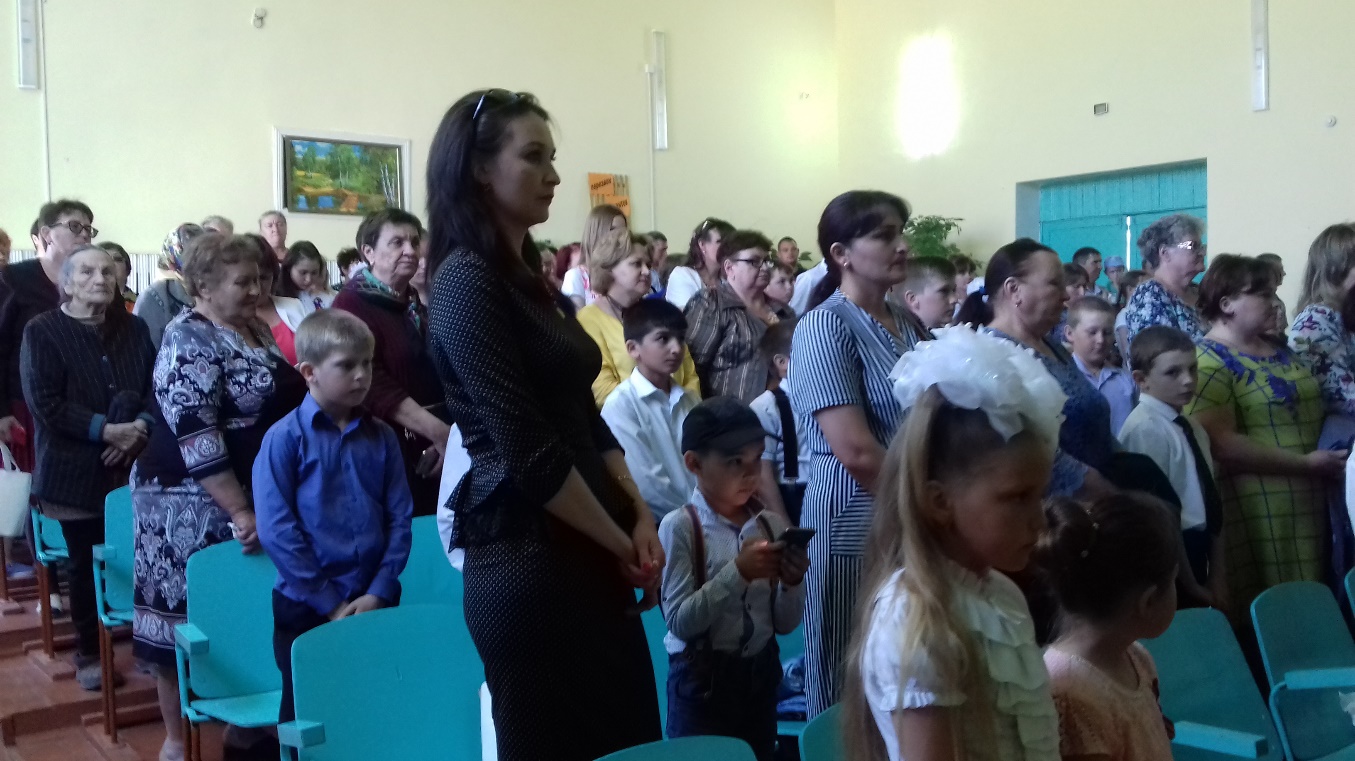 Поздравления с Днем Победы от главы сельсовета Тимко О.А.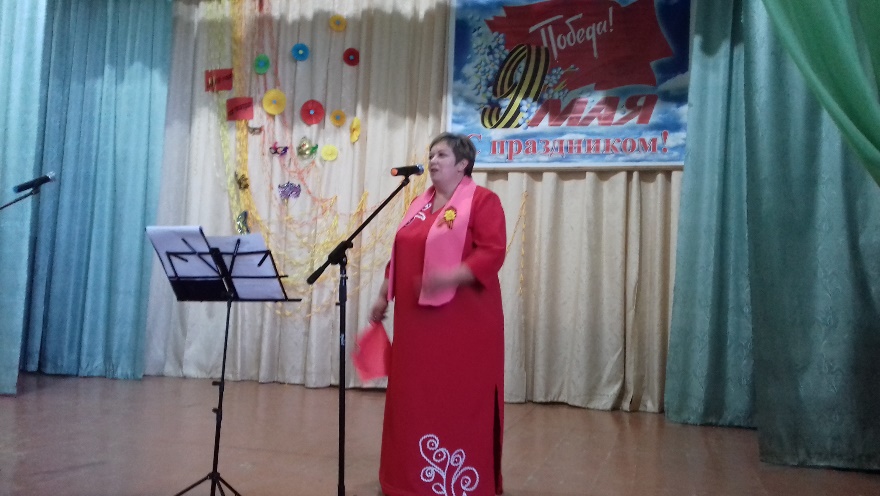 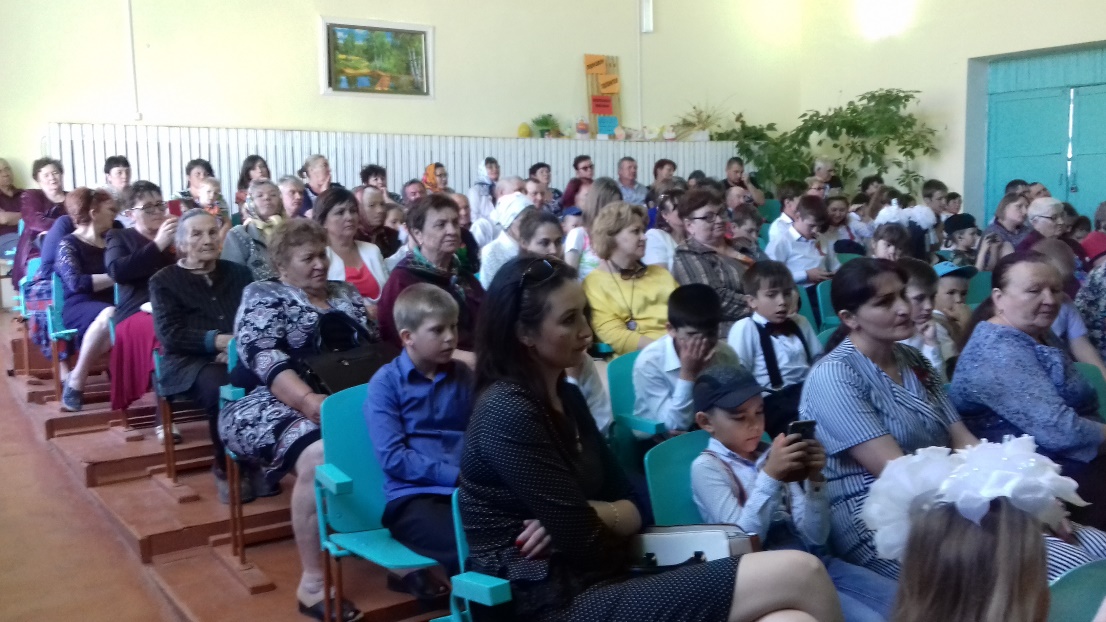 